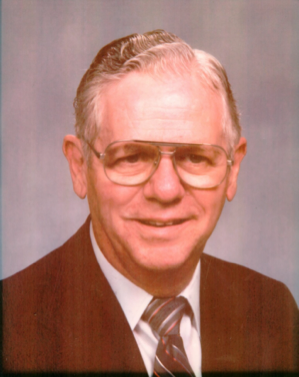 Gordon Horne1986Gordon began registering targets in 1952.  He ran the Camden Gun Club for many years.  Gordon was elected as ATF Director in 1963 when trapshooting made a comeback in Arkansas.  He served as a director until he was selected President.  Gordon served two terms as President of ATF.  He served in some capacity with the State Association every year from 1963 until his death.